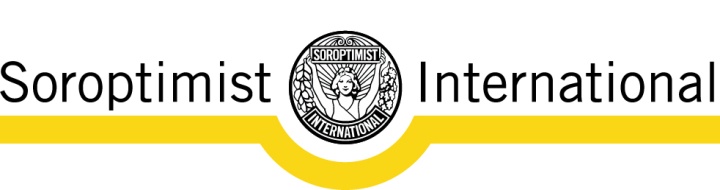                                                                                                                     siwaimea@siswp.orgSOROPTIMIST INTERNATIONAL OF WAIMEASoroptimist International of Waimea is an organisation which works towards advancing the welfare and status of women.   It is part of the Soroptimist Mission to increase access to education.   An Education Grant of $3000 is available to a selected woman aged 25 years of age or over and  residing in the Nelson/Tasman area while undertaking full-time tertiary study. The Grant is not applicable to post-graduate students.Applicants must be New Zealand citizens or have been granted permanent residence.    TO APPLY:  complete all three pages of this Education Grant Application Form and, having read and agreed to the conditions of the Grant, sign the form.   Email the form to the Secretary:  siwaimea@siswp.orgCLOSING DATE for applications: 09 FEBRUARY 2022.  Late applications will not be considered.  ________________________________________________________________________EDUCATION GRANT APPLICATION FORMFamily name: …………………………….	 First name …………………………….Year of Birth: ………………………………   email:…………………………………….Address:……………………………………………………………………………………………………………………………………………………………………………………Telephone:  Landline:. …………………………  Mobile:…………………………. ……Highest educational qualification: ……………………………………………………………………………………………….Referees:- Name, phone number (mobile preferred) and email address of two people (not family) who may be contacted to recommend you for this Grant: …………………………………………………………………………………………………………………………………………………………………………………………………………………………………………………………………………………………………………………………………………………………………………………………………………………………………………………... Page 1 of 3Title of the course you are undertaking in 2022 and the name of the tertiary institution you are enrolled in.Course…………………………………………………………………………………………..Institution……………………………………………………………………………………….How will your proposed study enhance your future career goals?………………………………………………………………………………………………………..………………………………………………………………………………………………………..………………………………………………………………………………………………………..……………………………………………………………………………………………………….……………………………………………………………………………………………………….Why, do you think, you would be a worthy Grant recipient?……………………………………………………………………………………………………….……………………………………………………………………………………………………….……………………………………………………………………………………………………….………………………………………………………………………………………………………………...………………………………………………………………………………………………………..If you were successful in your application, how would the Education Grant assist you?………………………………………………………………………………………………………………………………………………………………………………………………………………………………………………………………………………………………………………………………………………………………………………………………………………………………………How did you learn about this Education Grant?……………………………………………………………………………………………………………………………………………………………………………………………………………………….Page 2 of 3Additional Information or Comments you may wish to include (if applicable):…………………………………………………………………………………………………  ……………………………………………………………………………………………………………………………………………………………………………………………………  Conditions of the Grant:   As an applicant for the Educational Grant I agree: - If shortlisted, to attend a Selection Interview in February and bring photo ID (e.g. passport or Drivers' Licence) and evidence of enrolment in a tertiary institution in 2022 and payment of tuition fees.that those named as referees in this application may be contacted by a member of the selection panel.if awarded a grant, to attend at least one meeting of Soroptimist International Waimea in 2022 and report twice a year to the Club. if awarded a grant, to allow my name and photograph to be used by SI Waimea for publicity associated with the Grant.if awarded a Grant, to provide details to enable the funds to be deposited in my bank.Signature of applicant_________________________  Date:_________________Notes:Applications will be acknowledged by the Secretary on receiptThe Selection Panel will meet within 7 days of the Closing Date and all applicants will be advised of the outcome shortly afterwards.Page 3 of 3   